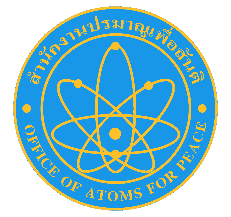 แบบลงทะเบียนผู้เข้าร่วมโครงการ/หลักสูตร/กิจกรรม...........................................................................................................................................ตั้งแต่วันที่/วันที่...........................................................................................ณ ...............................................................................ที่ชื่อ – นามสกุลหน่วยงานตำแหน่งรายละเอียดการติดต่อรายละเอียดการติดต่อลายมือชื่อ1โทรศัพท์1E-Mail2โทรศัพท์2E-Mail3โทรศัพท์3E-Mail4โทรศัพท์4E-Mail5โทรศัพท์5E-Mail6โทรศัพท์6E-Mail